  University of Central Oklahoma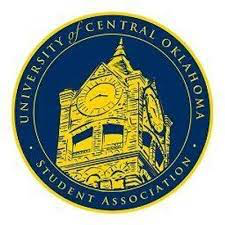    Student Association9th  Meeting, Fall Session of the 26th LegislatureWill RogersOctober 31st, 2022, 4:00 PMCall to Order(Begins the meeting, includes opening customs and procedures)Pledge of AllegianceRoll CallThe meeting was called to order by Chairman Hammond at 4:01  pm.Approval of the Minutes(This approves the secretary’s record keeping of the last meeting)Last week's minutes were approved. Special Orders(Formalities or Proceedings not according to law or custom)UCOSA Political Update Lauren Barry spoke about the Supreme Court discussing and reviewing what affirmative action looks like in the future of higher education. VP Hambrick and President Chao spoke about President Patti resign our university and directing any questions to the UCOSA exec and our advisor SAF Budget manager Tressa spoke about how SAF funding is broken up and the difference between sponsorship and annual budget hearings. Items to be ConsideredCFR22-105A resolution confirming the appropriation of funds as sponsorship; providing appropriation definition; providing an effective date PASS with 41 votes in the affirmative and 2 abstention votesNew Business(New legislation to be sent to committee)Student Concerns (Open forum for any student to address concerns to the UCO Student Congress)Senator Owens spoke about our governing documents being outdated Announcements(General Announcements)Nicole spoke about alternative spring break application being extended Senator Summers spoke about NAACP having their general body meeting.Senator Carlson spoke about Ways and Means annual budget hearing happening here soon. Senator James spoke about WinterGlow volunteer applications being open.  Senator Wehrenberg spoke about significant other production happening next week Senator Smith spoke about Nov 8th Elections and the new emit till movie Senator Owens spoke about Fall congress happening on Nov 12-13Senator Alconz spoke about the International festival happening Saturday, Nov 5thAdjournment(End of meeting, must be motioned and seconded)The meeting was adjourned at 4:35 pm.